№ п/пНаименование товара, работ, услугЕд. изм.Кол-воТехнические, функциональные характеристикиТехнические, функциональные характеристикиТехнические, функциональные характеристики№ п/пНаименование товара, работ, услугЕд. изм.Кол-воПоказатель (наименование комплектующего, технического параметра и т.п.)Показатель (наименование комплектующего, технического параметра и т.п.)Описание, значение1.Детский игровой комплекс №10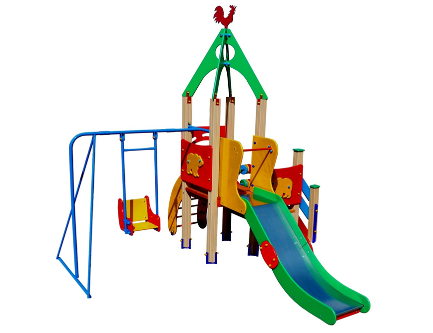 Шт. 11.Детский игровой комплекс №10Шт. 1Высота (мм) Высота (мм) 37501.Детский игровой комплекс №10Шт. 1Длина (мм)Длина (мм)45001.Детский игровой комплекс №10Шт. 1Ширина (мм)Ширина (мм)  25001.Детский игровой комплекс №10Шт. 1Высота площадки (мм)Высота площадки (мм)600,9001.Детский игровой комплекс №10Шт. 1Применяемые материалыПрименяемые материалыПрименяемые материалы1.Детский игровой комплекс №10Шт. 1Декоративные фанерные элементыламинированная  водостойкая фанера марки ФОФ толщиной 18мм. все углы фанеры закруглены, радиус 20мм, ГОСТР 52169-2012.ламинированная  водостойкая фанера марки ФОФ толщиной 18мм. все углы фанеры закруглены, радиус 20мм, ГОСТР 52169-2012.1.Детский игровой комплекс №10Шт. 1СтолбыВ кол-ве 8 шт. столб изготовлен из клееного деревянного бруса, сечением 100х100 мм и имеющими скругленный профиль с канавкой посередине. Сверху столбы заканчиваться фанерной заглушкой синего цвета.Снизу столбы заканчивается металлическим уголком 30х30мм.  Закладная заканчиваться монтажным прямоугольным фланцем, выполненным из стали толщиной 2мм, которые бетонируются в землю. В кол-ве 8 шт. столб изготовлен из клееного деревянного бруса, сечением 100х100 мм и имеющими скругленный профиль с канавкой посередине. Сверху столбы заканчиваться фанерной заглушкой синего цвета.Снизу столбы заканчивается металлическим уголком 30х30мм.  Закладная заканчиваться монтажным прямоугольным фланцем, выполненным из стали толщиной 2мм, которые бетонируются в землю. 1.Детский игровой комплекс №10Шт. 1ПолыВ кол-ве 2шт, высотой 600 и 900мм,  выполнен из высушенной сосновой доски. Пол крепится к столбам из бруса на мебельные болты длиной 150мм.В кол-ве 2шт, высотой 600 и 900мм,  выполнен из высушенной сосновой доски. Пол крепится к столбам из бруса на мебельные болты длиной 150мм.1.Детский игровой комплекс №10Шт. 1Горка Н-900мм.В кол-ве 1шт. Каркас выполнен из профильной трубы сечением 50х25х2мм и утоплен в отфрезерованный паз фанерного борта по всей длине.Скат изготовлен из единого листа не ржавеющей стали, толщиной 1,2 мм, приваренным к каркасу горки. Борта горки выполнены из влагостойкой фанеры марки ФСФ сорт 2/2  толщиной 18мм и высотой 100мм.Боковые ограждения ската горки выполнены из влагостойкой фанеры марки ФСФ сорт 2/2 толщиной 18мм, высотой 700мм и оборудованы поручнем ограничителем на высоте  600мм. Поручень выполнен  из металлической трубы диаметром 27мм и толщиной стенки 3.5мм с двумя штампованными ушками из стали 2 мм, под 4 мебельных болта.В кол-ве 1шт. Каркас выполнен из профильной трубы сечением 50х25х2мм и утоплен в отфрезерованный паз фанерного борта по всей длине.Скат изготовлен из единого листа не ржавеющей стали, толщиной 1,2 мм, приваренным к каркасу горки. Борта горки выполнены из влагостойкой фанеры марки ФСФ сорт 2/2  толщиной 18мм и высотой 100мм.Боковые ограждения ската горки выполнены из влагостойкой фанеры марки ФСФ сорт 2/2 толщиной 18мм, высотой 700мм и оборудованы поручнем ограничителем на высоте  600мм. Поручень выполнен  из металлической трубы диаметром 27мм и толщиной стенки 3.5мм с двумя штампованными ушками из стали 2 мм, под 4 мебельных болта.1.Детский игровой комплекс №10Шт. 1Лестница Н-600мм.В кол-ве 1шт. Ступеньки выполнены из деревянного бруса толщиной 40мм. Ступеньки устанавливаться в отфрезерованный паз каркас лестницы. Перила выполнены из ламинированной влагостойкой фанеры марки ФОФ толщиной 18мм. Для бетонирования используются металлические закладные из профильной  трубы сечением 50х25мм и толщиной стенки 1,5 мм, закрепленные на столбе и окрашенные термопластичной порошковой краской.В кол-ве 1шт. Ступеньки выполнены из деревянного бруса толщиной 40мм. Ступеньки устанавливаться в отфрезерованный паз каркас лестницы. Перила выполнены из ламинированной влагостойкой фанеры марки ФОФ толщиной 18мм. Для бетонирования используются металлические закладные из профильной  трубы сечением 50х25мм и толщиной стенки 1,5 мм, закрепленные на столбе и окрашенные термопластичной порошковой краской.1.Детский игровой комплекс №10Шт. 1Ограждение В кол-ве 2 шт. выполнены из ламинированной влагостойкой фанеры марки ФОФ толщиной 18мм. Ограждение дополнено декоративной накладкой в виде «Медведя» В кол-ве 2 шт. выполнены из ламинированной влагостойкой фанеры марки ФОФ толщиной 18мм. Ограждение дополнено декоративной накладкой в виде «Медведя» 1.Детский игровой комплекс №10Шт. 1Декоративная крыша В кол-ве 1шт. Крыша изготовлена из четырех фигурных деталей.  Скрепленные между собой на оцинкованный уголок 50х50х35мм.  В кол-ве 8шт. Детали изготовлены из ламинированной  водостойкая фанера марки ФОФ толщиной 18мм. все углы фанеры закруглены, радиус 20мм,В кол-ве 1шт. Крыша изготовлена из четырех фигурных деталей.  Скрепленные между собой на оцинкованный уголок 50х50х35мм.  В кол-ве 8шт. Детали изготовлены из ламинированной  водостойкая фанера марки ФОФ толщиной 18мм. все углы фанеры закруглены, радиус 20мм,1.Детский игровой комплекс №10Шт. 1Комбинированный лаз  В кол-ве 1шт. выполнено из совокупности фанерных бортов и металлических перекладин.Перекладины в кол-ве 7шт. изготовлены из металлической трубы диаметром 27мм и толщиной стенки 2,8мм. с двумя штампованными ушками из стали 2 мм, под 4 мебельных болта.  Борта в кол-ве 2шт., выполнены из ламинированной влагостойкой фанеры марки ФОФ толщиной 18мм. все углы фанеры закруглены, радиус 20мм.В кол-ве 1шт. выполнено из совокупности фанерных бортов и металлических перекладин.Перекладины в кол-ве 7шт. изготовлены из металлической трубы диаметром 27мм и толщиной стенки 2,8мм. с двумя штампованными ушками из стали 2 мм, под 4 мебельных болта.  Борта в кол-ве 2шт., выполнены из ламинированной влагостойкой фанеры марки ФОФ толщиной 18мм. все углы фанеры закруглены, радиус 20мм.1.Детский игровой комплекс №10Шт. 1Счеты В кол-ве 1 шт. выполнена из двух перекладин металлической трубы диаметром 27мм и толщиной стенки 2,8мм двух крепежных накладок из ламинированной фанеры толщиной 18мм.  и 20 шт. цветных бубликов из влагостойкой ламинированной  фанеры марки ФОФ и толщиной 18мм и внутреннее отверстие 33мм..В кол-ве 1 шт. выполнена из двух перекладин металлической трубы диаметром 27мм и толщиной стенки 2,8мм двух крепежных накладок из ламинированной фанеры толщиной 18мм.  и 20 шт. цветных бубликов из влагостойкой ламинированной  фанеры марки ФОФ и толщиной 18мм и внутреннее отверстие 33мм..1.Детский игровой комплекс №10Шт. 1Качели Качели в кол-ве 1шт. состоят из одной боковой стойки (металлическая труба диаметром 42 мм. и толщиной стенки 3,5мм в количестве 1 шт. и двух раскосов из металлической трубы диаметром 32мм и толщиной стенки 3,2мм, соединенная в нижней части поперечиной из металлическая трубы диаметром 32 мм и толщиной стенки 3,5мм).- подвеса жесткого (металлическая труба диаметром 26 и 32 мм и толщиной стенки 3,5мм, с металлическими подлокотниками и спинкой, с сидением из фанеры толщиной 18 мм). Балка для подвеса в кол-ве 1шт. изготовлена из металлической трубы диаметром 42мм и толщиной стенки 3,2мм. Для прочного соединения стоики с балкой использовать фланец толщиной 5 мм, с 4 отверстиями для крепления.Качели в кол-ве 1шт. состоят из одной боковой стойки (металлическая труба диаметром 42 мм. и толщиной стенки 3,5мм в количестве 1 шт. и двух раскосов из металлической трубы диаметром 32мм и толщиной стенки 3,2мм, соединенная в нижней части поперечиной из металлическая трубы диаметром 32 мм и толщиной стенки 3,5мм).- подвеса жесткого (металлическая труба диаметром 26 и 32 мм и толщиной стенки 3,5мм, с металлическими подлокотниками и спинкой, с сидением из фанеры толщиной 18 мм). Балка для подвеса в кол-ве 1шт. изготовлена из металлической трубы диаметром 42мм и толщиной стенки 3,2мм. Для прочного соединения стоики с балкой использовать фланец толщиной 5 мм, с 4 отверстиями для крепления.1.Детский игровой комплекс №10Шт. 1МатериалыКлееный деревянный брус  и деревянная доска выполнены из сосновой древесины, подвергнуты специальной обработке и сушке до мебельной влажности 7-10%, тщательно отшлифованы  со всех сторон и покрашены в заводских условиях профессиональными двух компонентными красками. Влагостойкая ламинированной  фанера марки ФСФ, все углы фанеры закругленными, радиус 20мм, ГОСТ Р 52169-2012 Детали из фанеры имеют полиакрилатное покрытие, специально предназначено для применения на детских площадках, стойко к сложным погодным условиям, истиранию, устойчиво к воздействию ультрафиолета и влаги Металл покрашен термопластичной порошковой краской. Заглушки пластиковые, цветные. Все метизы оцинкованы. ГСТ Р 52169-2012, ГОСТ Р 52301-2013Клееный деревянный брус  и деревянная доска выполнены из сосновой древесины, подвергнуты специальной обработке и сушке до мебельной влажности 7-10%, тщательно отшлифованы  со всех сторон и покрашены в заводских условиях профессиональными двух компонентными красками. Влагостойкая ламинированной  фанера марки ФСФ, все углы фанеры закругленными, радиус 20мм, ГОСТ Р 52169-2012 Детали из фанеры имеют полиакрилатное покрытие, специально предназначено для применения на детских площадках, стойко к сложным погодным условиям, истиранию, устойчиво к воздействию ультрафиолета и влаги Металл покрашен термопластичной порошковой краской. Заглушки пластиковые, цветные. Все метизы оцинкованы. ГСТ Р 52169-2012, ГОСТ Р 52301-2013